附件2：【课程安排】【课程大纲】第一部分：聚焦战略性关键人才——中小企业资源与精力有限，应该把有限的资源重点投资在关键人才身上！一、企业使命与愿景决定企业战略定位二、企业战略定位决定核心竞争力三、企业核心竞争力决定人才的重要程度与作用四、大变局对企业盈利模式和经营模式的影响五、企业可持续发展与人才战略六、企业核心竞争力与人才队伍案例赏析：小时候的华为与阿里的人才战略定位第二部分：人力资源管理基础——六大模块——企业高管不需要完全掌握人力资源技术，以下人力资源管理六大模块主要讲清楚：1.各模块的目的是什么？2.解决企业什么问题？3.大致的方法和怎么操作。并且以案例的方式进行讲解。第一章：人力资源规划第二章：招聘与配置第三章：培训和开发第四章：绩效管理第五章：薪资福利管理第六章：员工关系第三部分：人才梯队建设——中小企业最容易被“人才”控制或要挟，为什么？因为缺乏储备继任人才！第一章：管理岗位人才梯队建设（基于岗位）第二章：专业/技能类人才梯队建设（基于专业）案例：东莞某中型制造类企业人才梯队建设案例解析第四部分：人力资源激励新玩法——中小企业无法像大企业那样大把撒钱（高工资），而应该“感情”与“物资”同时进行，又以感情激励更为关键。第一章：关键人才激励新玩法案例赏析：国内多家著名企业的人才激励方法第二章：合伙人制激励案例：国内企业的案例解析第三章：领导力激励人才案例赏析：钟博士在跨国集团的人才激励经验【授课老师简介】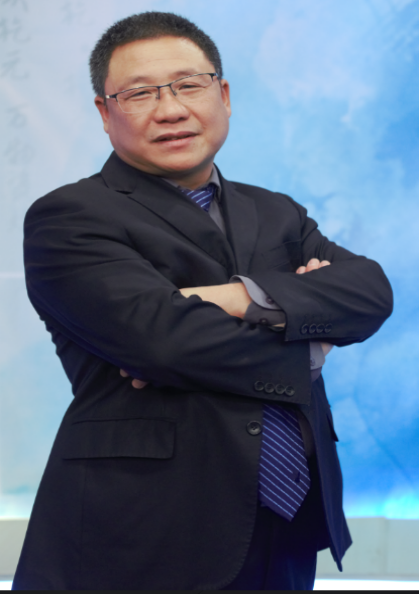 ■ 主要经历：钟虹添老师，建设银行总行前行长张建国、中国移动集团前董事长奚国华最推崇的著名企业管理导师。拥有二十八年工作经验，世界500强工作经历。曾任西门子、亚马逊、恒信集团等著名企业的高级管理务。钟老师作为著名企业管理咨询师，为众多企业提供了战略规划、企业文化建设、人力资源管理、三支柱运营模式、人才梯队建设、领导力培养等咨询项目服务。核心专长： HR三支柱运营模式、人才梯队建设、人力资源管理体系建设、关键人才培养、领导力培养、企业战略管理。■ 研究成果：1、著作《人才梯队建设和思八步法》厦门大学出版社，2011年；2、著作《对话世界500强CHO》中国铁道出版社，2015年；3、课题《厦门市民营经济发展战略》厦门市政府课题，2007年；4、课题《云南省烟草专卖局/公司发展战略规划》，云南省烟草专卖局课题，2009年；5、课题《云南省烟叶复烤集团发展战略规划》云南省烟叶复烤公司课题，2010年；6、作序：为华为畅销书亲自作序《华为你学不会》、《华为人力资源管理方法论》、《华为组织运营方法论》。■ 管理咨询领域三支柱/HRBP体系建设、人才管理/人才梯队建设、企业发展战略规划、企业管理诊断、企业文化建设、集团管控模式设计、组织设计与管理、人力资源管理体系建设、领导力/胜任力模型建设与应用、股权期权激励体系设计、企业流程梳理与优化、管理干部能力素质提升辅导、连锁经营管理体系设计、常年企业管理顾问、总裁顾问。■经典课程：◆国家知识版权课程《向世界500强学HR三支柱》（包括<HRBP如何助力业务部门业绩暴涨>、<HRCOE关键方法与IBM最佳实践>、<HRSSC让企业效率倍增><直线经理的HR三支柱运营技能>）◆ 国家知识版权课程《5P关键人才梯队建设》、《银行5P关键人才梯队建设》◆ 国家知识版权课程《卓越领导力培养》、《银行行长卓越领导力培养》◆国家知识版权课程《OKR关键方法与最佳实践》◆国家知识版权课程《绩效管理再落地——绩效改进与提升》◆国家知识版权课程《人才培养实战技能》◆国家知识版权课程——《为师之道——银行内部讲师培养》◆国家知识版权课程——《为师之道——电力企业内部讲师培养》其它系列课程：《任职资格体系建设》《薪酬管理体系建设》《OD组织发展与创新》《人力资源战略规划技能》《行动学习——复盘工作坊》《六步搞定平衡积分卡》《高绩效团队建设》《银行高绩效团队建设》《管理者高效沟通技能》《银行管理者高效沟通技能》《战略管理与核心竞争力锻造》■ 客户见证： 政府/院校：清华大学、北京大学、复旦大学、中国人民大学、厦门大学、中山大学、浙江大学、南京大学、武汉大学、北京理工大学、天津财经大学、中国海洋大学、福建省属高校、厦门市政府、江西省经信委等烟草行业：云南烟草公司、云南烟叶复烤公司、福建烟草公司、云南中烟、福建中烟、湖北中烟、湖南中烟等通信行业：北京移动公司、湖北移动公司、四川移动公司、山东移动公司、湖南移动公司、贵州移动公司、山西移动公司、河北移动公司、云南移动公司、中国铁塔各地公司、中国电信集团、中国联通各地公司等金融行业：中国建设银行总行及各地分行、工商银行总行及各地分行、中国银行、中国农业银行及各地分行、中国邮政储蓄银行及各地分行、全国各地农商行、北京银行、中国人民保险公司、中国人寿保险公司、平安保险公司等综合/高技术行业：国家电网/南方电网总部及各地下属电力公司、西门子、中国航空工业集团、华润集团、深圳燃气、戴尔、华为、海尔、中兴通讯、联想、南方航空、厦门航空、东方航空、山东航空、阿里巴巴、小米、山东富海集团、雨果网、深圳创维集团、酷派手机、恒信科技、宏泰集团、三安光电集团等房地产行业：万达集团、深圳万科等中国大型房地产集团、上海宝龙集团、香港九龙仓集团、福建海晟房地产、厦门市土地开发总公司、福建泰禾集团、厦门住房置业担保有限公司等医药行业：华润医药、养生堂集团、江西济民可信集团、香港金日集团、汇仁药业集团、香港奥元医院投资集团等运输/物流行业：美国马士基、上海港务物流集团、南方航空、厦门航空、东方航空、山东航空、厦门港务集团、佐川急便等生产行业：沈阳飞机制造集团、上海大众汽车、东风汽车集团、福建三钢集团、三星重工、华能集团、大唐华银、中国电力国际公司、中国重汽集团、瑞典多美达集团、东南汽车、金龙汽车、厦门船舶重工、福建船舶重工集团、海源机械集团、元谷绿色科技、一帆重工等服饰行业：深圳富安娜、红豆集团、七匹狼、雅戈尔等【三支柱/HRBP部分客户】 HR三支柱中国首席培训师，为2000多家企业提供三支柱/HRBP课程培训，学员超过200000人。如：央企：中国工商银行、中国建设银行、中国银行、中国移动、中国电信、中国联通、华润集团、国家电网等。全国各房地产集团：万达、万科、上海中粮、中金地产、碧桂园、恒大集团、中粮集团、龙湖等。综合性集团：宝武钢铁集团、腾讯、中兴、富海集团、顺丰集团、京东、全国各地农商行、中国重汽等。制药集团：汇仁药业、济民可信集团、仁和药业、康缘药业、同仁堂、哈药集团、修正药业等。■ 培训现场：人力资源管理与激励培训班课表人力资源管理与激励培训班课表人力资源管理与激励培训班课表人力资源管理与激励培训班课表人力资源管理与激励培训班课表人力资源管理与激励培训班课表时 间时 间时 间讲师课程设置备注7月25日上午08:30-09:00学员签到及领导开班动员学员签到及领导开班动员学员签到及领导开班动员7月25日上午09:00-11:30钟虹添聚焦战略性关键人才课间有休息7月25日中午11:40-13:00午餐及休息午餐及休息午餐及休息7月25日下午13：00-16：30钟虹添人力资源管理基础——六大模块课间有休息7月26日上午08:30-09:00学员签到学员签到学员签到7月26日上午09:00-11:40钟虹添人才梯队建设课间有休息7月26日中午11:40-13:00午餐及午休午餐及午休午餐及午休7月26日下午13：00-16：30钟虹添人力资源激励新玩法课间有休息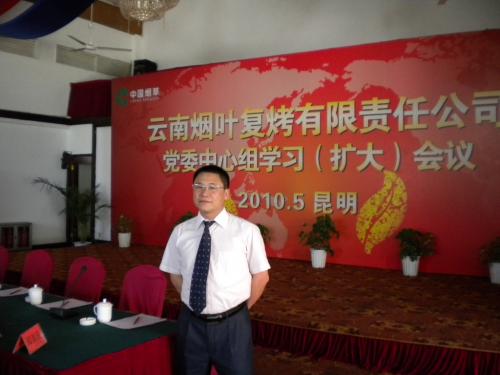 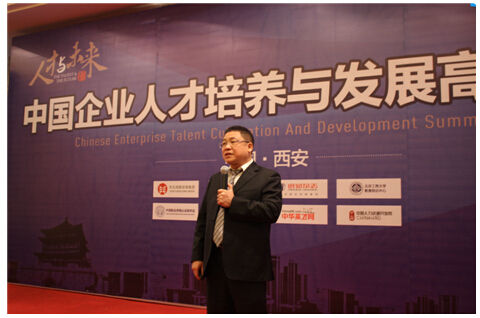 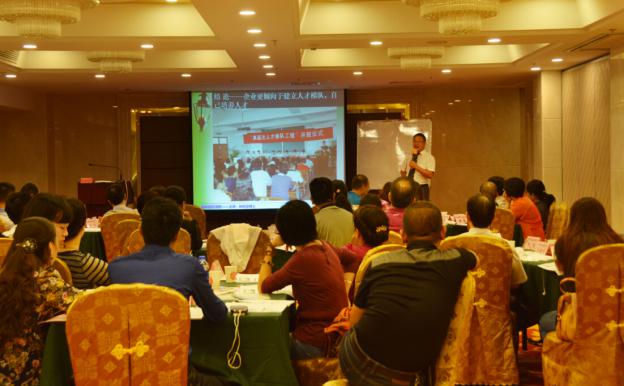 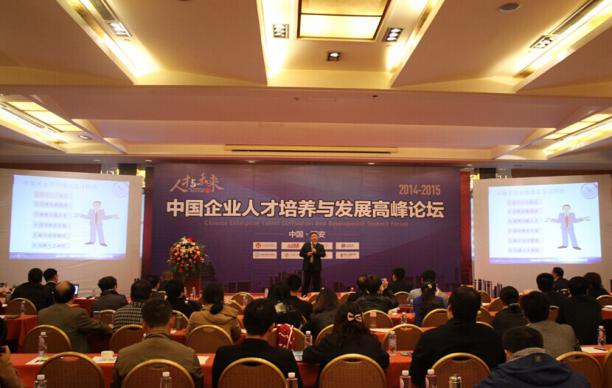 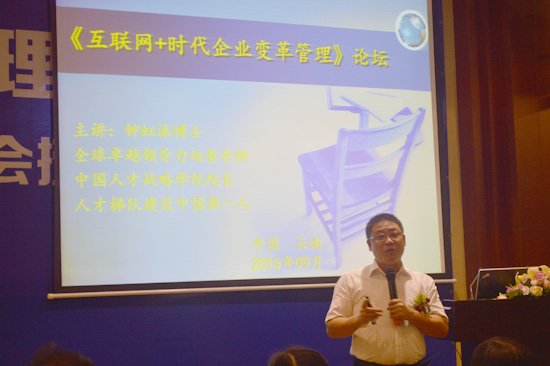 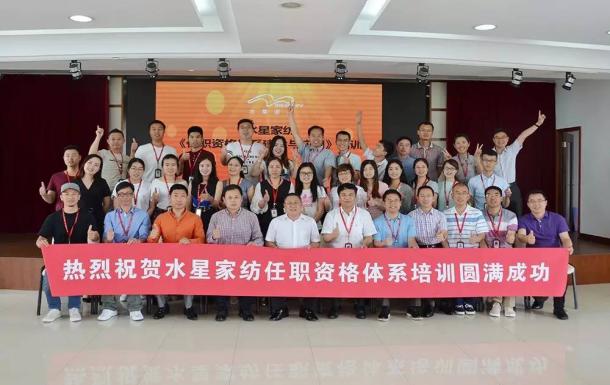 